Приложение 3.Текст для рассылки по чатам школьниковС 21 апреля начинается пригласительный этап Всероссийской олимпиады школьников. Это тест-драйв олимпиады  по математике, физике, химии, биологии, астрономии и информатике. Участие – для всех школьников РФ. Тест драйв это значит: - проверка ваших знаний по предметам- можно ошибаться – оценки ни на что не влияют- вы узнаете, примерно какие задания будут в новом сезоне Олимпиады (начнется с сентября) и сможете лучше подготовиться к ней- сможете обсудить сложности с педагогом и/или родителем. Зарегистрируйтесь до 21 апреля на сайте https://siriusolymp.ru/Выберите предметы – один или несколько. Задания в онлайн будут доступны по расписанию с 21 апреля по 27 мая.Удачи на пригласительном этапе олимпиады!PS Ваши родители также могут принять в ней участие – пригласите их (регистрация обязательна для всех)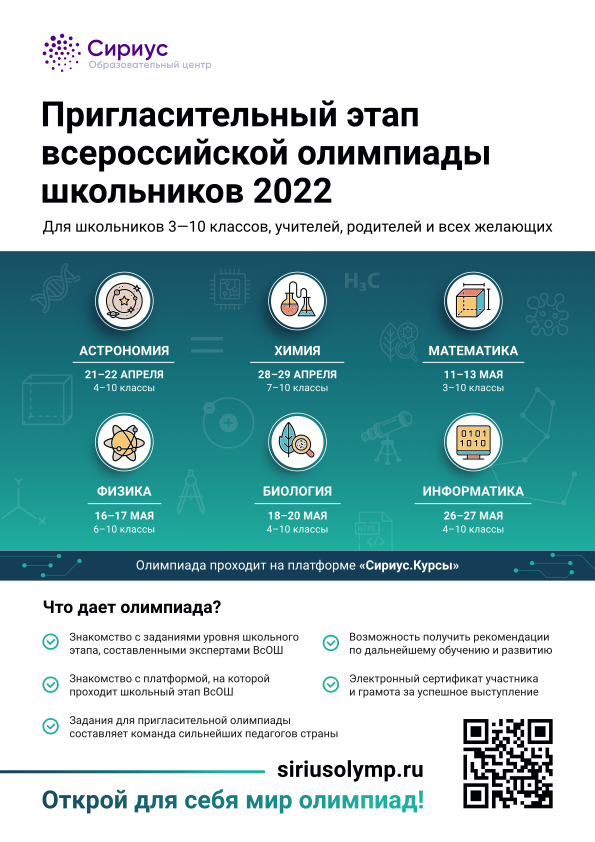 